ΣΥΝΔΕΣΜΟΣ ΕΠΑΓΓΕΛΜΑΤΙΩΝ & ΒΙΟΤΕΧΝΩΝ ΜΗΛΟΥ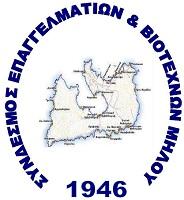 ΠΛΑΚΑ ΜΗΛΟΣ - 84800   ΤΗΛ: 2287021419 – 2287028031 - FAX: 2287021419e-mail: sepmil@otenet.gr__________________________________________________________________                                                       Μήλος:    23      /3/2020                                                      Αρ. ΠΡΩΤ:   8  /2020                                                 Προς:                                                                                                Κυρία                                             Αικατερίνη Μάντζου                                             Προϊσταμένης Β΄Τμήματος                                         Οικονομικής Τεκμηρίωσης                                                     Γενική Διεύθυνση ΑνταγωνισμούΘέμα: Παράκληση για παράταση προθεσμίας. Ο Σύνδεσμος Επαγγελματιών και Βιοτεχνών Μήλου,έχοντας ως μέλη του, τους λογιστές του νησιού μας  αλλά και τα καταστήματα που δραστηριοποιούνται στο νησί μας, ενημερωθήκαμε ,σχετικά με τις κινήσεις σας ως προς   τη διαπίστωση τυχόν παραβάσεων σχετικά με ανατιμήσεις σε υγειονομικό υλικό και άλλα συναφή προϊόντα Θεωρούμε το μέτρο σωστό και απαραίτητο ωστόσο, ( αν και στο νησί μας δεν έχει σημειωθεί κάτι τέτοιο),εν μέσω υγειονομικής κρίσης  και υπολειτουργίας των λογιστικών γραφείων αλλά και του μεγάλου φόρτου εργασίας που ήδη έχουν,ζητάμε την κατανόηση σας και παρακαλούμε για  μεγάλη  παράταση αποστολής των στοιχείων αυτών όπως αναφέρετε, λόγω του ότι μιλάμε για μεγάλο όγκο των αιτούμενων στοιχείων και πολύ κοντά μας η αιτούμενη ημερομηνία  31/3/2020  για αποστολή τους .Με εκτίμησηΑπό το Δ.Σ του Σ.Ε.Β  Μήλου                         Ο πρόεδρος:                                H Γ. Γραμματέας:                 Μάλλης Ιωάννης                       Ζούλια – Νίνου Αικατερίνη